OMB Control No. 0648-0456Expiration Date: XX/XX/XXXXShort-tailed Albatross Figures for Noting Wounds, Hooks, and Lines(Circle or draw where injury or fishing gear is located on bird. If the hook has been swallowed, please note this in Section II, Item 9) Drawings by Ronald L. Walker 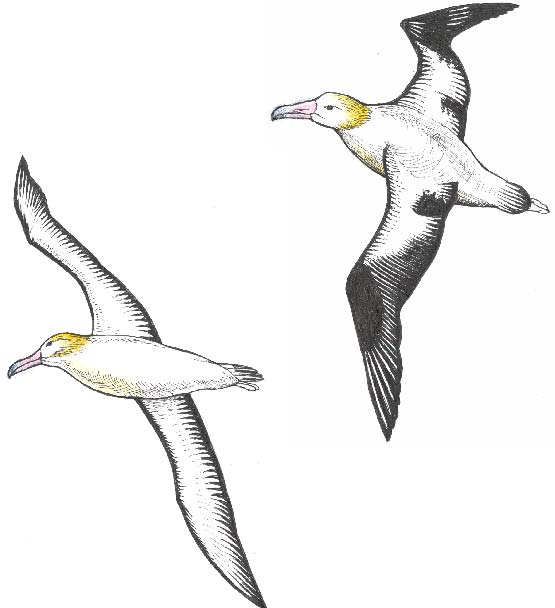      Bottom                                                                                                                                        Top     Left                                                                                                                                              Right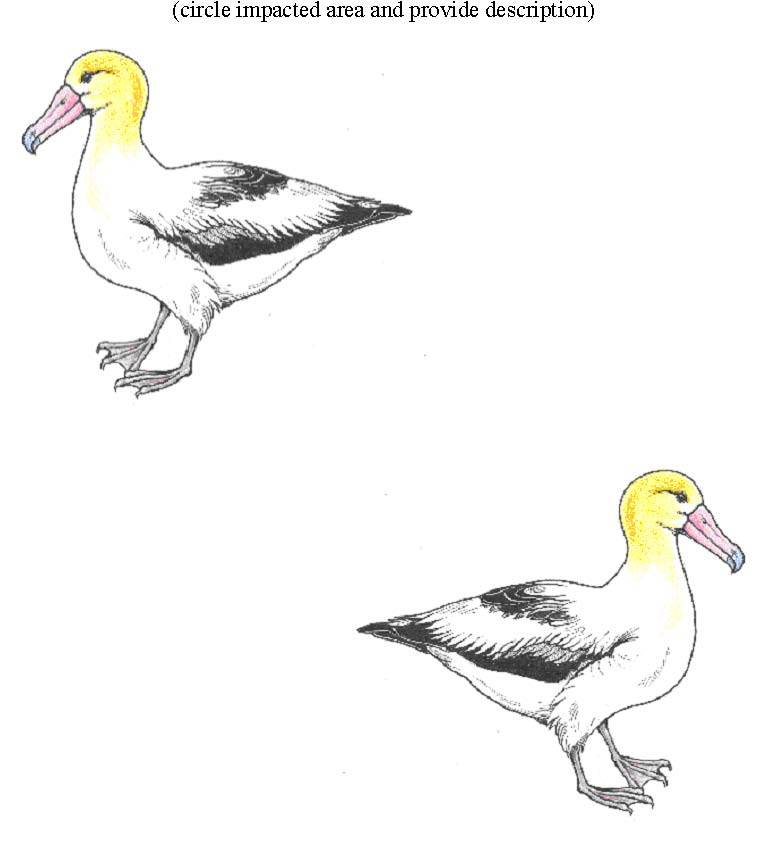 OMB Control Num. 0648-0456Expiration Date: 07/31/2015Paperwork Reduction Act InformationPublic Reporting burden for this collection is estimated to average 60 minutes per response, including the time for reviewing instructions, searching existing data sources, gathering and maintaining the data needed, and completing and reviewing the collection of information. Send comments regarding this burden estimate or any other aspect of  this collection of information, including suggestions for reducing this burden, to Regional Administrator, Pacific Islands Regional Office, NOAA Inouye Regional Center (IRC), NMFS/PIRO, 1845 Wasp Blvd., Building 176, Honolulu, HI 96818.This information is being collected to provide the information needed to maximize the probability of long-term survival of an injured short-tailed albatross that is incidentally hooked or entangled by longline gear during fishing operations conducted by a Hawaii-based longline fishing vessel.Responses to the collection are required by the January 6, 2012, biological opinion issued by the U.S. Fish and Wildlife Service under the authority of the Endangered Species Act and regulations implementing the Fishery Ecosystem Plan for Pacific Pelagic Fisheries of the Western Pacific Region (ref. 50 CFR 665.815. Data provided concerning the vessel operators are handled as confidential under the Magnuson-Stevens Fishery Conservation and Management Act (sec.402(b)). Notwithstanding any other provisions of the law, no person is required to respond to, nor shall any person be subject to a penalty for failure to comply with, a collection of information subject to the requirements of the Paperwork Reduction Act, unless that collection of information displays a currently valid OMB Control Number.SHORT-TAILED ALBATROSS RECOVERY DATA FORMSHORT-TAILED ALBATROSS RECOVERY DATA FORMSHORT-TAILED ALBATROSS RECOVERY DATA FORMSHORT-TAILED ALBATROSS RECOVERY DATA FORMSHORT-TAILED ALBATROSS RECOVERY DATA FORMSHORT-TAILED ALBATROSS RECOVERY DATA FORMSHORT-TAILED ALBATROSS RECOVERY DATA FORMSHORT-TAILED ALBATROSS RECOVERY DATA FORMSHORT-TAILED ALBATROSS RECOVERY DATA FORMSHORT-TAILED ALBATROSS RECOVERY DATA FORMSHORT-TAILED ALBATROSS RECOVERY DATA FORMI. CAPTURE INFORMATION I. CAPTURE INFORMATION I. CAPTURE INFORMATION I. CAPTURE INFORMATION I. CAPTURE INFORMATION I. CAPTURE INFORMATION I. CAPTURE INFORMATION I. CAPTURE INFORMATION I. CAPTURE INFORMATION I. CAPTURE INFORMATION I. CAPTURE INFORMATION Date: Date: Time: Time: Time: Time: GPS Location:Lat.: 	         	          Long.:GPS Location:Lat.: 	         	          Long.:GPS Location:Lat.: 	         	          Long.:GPS Location:Lat.: 	         	          Long.:GPS Location:Lat.: 	         	          Long.:Vessel Name:Official Number:Vessel Name:Official Number:Left Leg Band:Color:Number:Left Leg Band:Color:Number:Left Leg Band:Color:Number:Left Leg Band:Color:Number:Right Leg Band:Color:Number:Right Leg Band:Color:Number:Right Leg Band:Color:Number:Photograph (circle one): Yes              NoPhotograph (circle one): Yes              NoBird alive at capture? (circle one)       Yes        No       (If “No”, do not fill out Sections II through V.  Instead, please refer to the dead short-tailed albatross instructions on the “Short-tailed Albatross Handling Guidelines” placard.) Bird alive at capture? (circle one)       Yes        No       (If “No”, do not fill out Sections II through V.  Instead, please refer to the dead short-tailed albatross instructions on the “Short-tailed Albatross Handling Guidelines” placard.) Bird alive at capture? (circle one)       Yes        No       (If “No”, do not fill out Sections II through V.  Instead, please refer to the dead short-tailed albatross instructions on the “Short-tailed Albatross Handling Guidelines” placard.) Bird alive at capture? (circle one)       Yes        No       (If “No”, do not fill out Sections II through V.  Instead, please refer to the dead short-tailed albatross instructions on the “Short-tailed Albatross Handling Guidelines” placard.) Bird alive at capture? (circle one)       Yes        No       (If “No”, do not fill out Sections II through V.  Instead, please refer to the dead short-tailed albatross instructions on the “Short-tailed Albatross Handling Guidelines” placard.) Bird alive at capture? (circle one)       Yes        No       (If “No”, do not fill out Sections II through V.  Instead, please refer to the dead short-tailed albatross instructions on the “Short-tailed Albatross Handling Guidelines” placard.) Bird alive at capture? (circle one)       Yes        No       (If “No”, do not fill out Sections II through V.  Instead, please refer to the dead short-tailed albatross instructions on the “Short-tailed Albatross Handling Guidelines” placard.) Bird alive at capture? (circle one)       Yes        No       (If “No”, do not fill out Sections II through V.  Instead, please refer to the dead short-tailed albatross instructions on the “Short-tailed Albatross Handling Guidelines” placard.) Bird alive at capture? (circle one)       Yes        No       (If “No”, do not fill out Sections II through V.  Instead, please refer to the dead short-tailed albatross instructions on the “Short-tailed Albatross Handling Guidelines” placard.) Bird alive at capture? (circle one)       Yes        No       (If “No”, do not fill out Sections II through V.  Instead, please refer to the dead short-tailed albatross instructions on the “Short-tailed Albatross Handling Guidelines” placard.) Bird alive at capture? (circle one)       Yes        No       (If “No”, do not fill out Sections II through V.  Instead, please refer to the dead short-tailed albatross instructions on the “Short-tailed Albatross Handling Guidelines” placard.) Bird captured during (circle one): Haul          Soak              UnknownBird captured during (circle one): Haul          Soak              UnknownBird captured during (circle one): Haul          Soak              UnknownBird captured during (circle one): Haul          Soak              UnknownBird captured during (circle one): Haul          Soak              UnknownHook Type (circle one):  Circle      J-hook     TunaHook Size (if known): Hook Type (circle one):  Circle      J-hook     TunaHook Size (if known): Hook Type (circle one):  Circle      J-hook     TunaHook Size (if known): Hook Type (circle one):  Circle      J-hook     TunaHook Size (if known): Hook Type (circle one):  Circle      J-hook     TunaHook Size (if known): Hook Type (circle one):  Circle      J-hook     TunaHook Size (if known): II. ASSESS BIRD’S CONDITION II. ASSESS BIRD’S CONDITION II. ASSESS BIRD’S CONDITION II. ASSESS BIRD’S CONDITION II. ASSESS BIRD’S CONDITION II. ASSESS BIRD’S CONDITION II. ASSESS BIRD’S CONDITION II. ASSESS BIRD’S CONDITION II. ASSESS BIRD’S CONDITION II. ASSESS BIRD’S CONDITION II. ASSESS BIRD’S CONDITION Answer the following questions by marking an “x” in the Yes or No column. If all questions are answered “Yes,” the bird may be released following the release guidelines on the “Short-tailed Albatross Handling Guidelines” placard.  Please indicate location of injury on bird diagram (Page 3).Answer the following questions by marking an “x” in the Yes or No column. If all questions are answered “Yes,” the bird may be released following the release guidelines on the “Short-tailed Albatross Handling Guidelines” placard.  Please indicate location of injury on bird diagram (Page 3).Answer the following questions by marking an “x” in the Yes or No column. If all questions are answered “Yes,” the bird may be released following the release guidelines on the “Short-tailed Albatross Handling Guidelines” placard.  Please indicate location of injury on bird diagram (Page 3).Answer the following questions by marking an “x” in the Yes or No column. If all questions are answered “Yes,” the bird may be released following the release guidelines on the “Short-tailed Albatross Handling Guidelines” placard.  Please indicate location of injury on bird diagram (Page 3).Answer the following questions by marking an “x” in the Yes or No column. If all questions are answered “Yes,” the bird may be released following the release guidelines on the “Short-tailed Albatross Handling Guidelines” placard.  Please indicate location of injury on bird diagram (Page 3).Answer the following questions by marking an “x” in the Yes or No column. If all questions are answered “Yes,” the bird may be released following the release guidelines on the “Short-tailed Albatross Handling Guidelines” placard.  Please indicate location of injury on bird diagram (Page 3).Answer the following questions by marking an “x” in the Yes or No column. If all questions are answered “Yes,” the bird may be released following the release guidelines on the “Short-tailed Albatross Handling Guidelines” placard.  Please indicate location of injury on bird diagram (Page 3).Answer the following questions by marking an “x” in the Yes or No column. If all questions are answered “Yes,” the bird may be released following the release guidelines on the “Short-tailed Albatross Handling Guidelines” placard.  Please indicate location of injury on bird diagram (Page 3).Answer the following questions by marking an “x” in the Yes or No column. If all questions are answered “Yes,” the bird may be released following the release guidelines on the “Short-tailed Albatross Handling Guidelines” placard.  Please indicate location of injury on bird diagram (Page 3).Answer the following questions by marking an “x” in the Yes or No column. If all questions are answered “Yes,” the bird may be released following the release guidelines on the “Short-tailed Albatross Handling Guidelines” placard.  Please indicate location of injury on bird diagram (Page 3).Answer the following questions by marking an “x” in the Yes or No column. If all questions are answered “Yes,” the bird may be released following the release guidelines on the “Short-tailed Albatross Handling Guidelines” placard.  Please indicate location of injury on bird diagram (Page 3).Observation Checklist Observation Checklist Observation Checklist YesNoNoNoComments Comments Comments Comments 1. Can the bird stand and hold head upright? 1. Can the bird stand and hold head upright? 1. Can the bird stand and hold head upright? 2. Is the bird alert, responsive, aware of surroundings? 2. Is the bird alert, responsive, aware of surroundings? 2. Is the bird alert, responsive, aware of surroundings? 3. Are the eyes open? 3. Are the eyes open? 3. Are the eyes open? 4. Does the bird breathe with its bill closed? 4. Does the bird breathe with its bill closed? 4. Does the bird breathe with its bill closed? 5. Does the bird breathe quietly, without noises? 5. Does the bird breathe quietly, without noises? 5. Does the bird breathe quietly, without noises? 6. Is the bird holding its wings in a normal position up and against the body, without drooping? 6. Is the bird holding its wings in a normal position up and against the body, without drooping? 6. Is the bird holding its wings in a normal position up and against the body, without drooping? 7. Can the bird flap its wings? 7. Can the bird flap its wings? 7. Can the bird flap its wings? 8. Is the bird free from visible damage? (If “No,” note the wounds on bird diagram.) 8. Is the bird free from visible damage? (If “No,” note the wounds on bird diagram.) 8. Is the bird free from visible damage? (If “No,” note the wounds on bird diagram.) 9. Is the bird free from hooks or entangled fishing line? If the hook has been swallowed, please note in comments. (If “No,” note location of fishing gear on bird diagram)? 9. Is the bird free from hooks or entangled fishing line? If the hook has been swallowed, please note in comments. (If “No,” note location of fishing gear on bird diagram)? 9. Is the bird free from hooks or entangled fishing line? If the hook has been swallowed, please note in comments. (If “No,” note location of fishing gear on bird diagram)? III. TREATMENT III. TREATMENT III. TREATMENT III. TREATMENT III. TREATMENT III. TREATMENT III. TREATMENT III. TREATMENT III. TREATMENT III. TREATMENT III. TREATMENT Name of veterinarian contacted: Name of veterinarian contacted: Name of veterinarian contacted: Name of veterinarian contacted: Name of veterinarian contacted: Name of veterinarian contacted: Name of veterinarian contacted: Name of veterinarian contacted: Date: Date: Time: Date/Time: Treatment Administered: Treatment Administered: Treatment Administered: Treatment Administered: Treatment Administered: Treatment Administered: Treatment Administered: Treatment Administered: Treatment Administered: Treatment Administered: IV. RECOVERY IV. RECOVERY IV. RECOVERY IV. RECOVERY IV. RECOVERY IV. RECOVERY IV. RECOVERY IV. RECOVERY IV. RECOVERY IV. RECOVERY IV. RECOVERY Observation Period (Check bird at 30 minutes, 1 hour, and every few hours. Use more sheets if necessary) Observation Period (Check bird at 30 minutes, 1 hour, and every few hours. Use more sheets if necessary) Observation Period (Check bird at 30 minutes, 1 hour, and every few hours. Use more sheets if necessary) Observation Period (Check bird at 30 minutes, 1 hour, and every few hours. Use more sheets if necessary) Observation Period (Check bird at 30 minutes, 1 hour, and every few hours. Use more sheets if necessary) Observation Period (Check bird at 30 minutes, 1 hour, and every few hours. Use more sheets if necessary) Observation Period (Check bird at 30 minutes, 1 hour, and every few hours. Use more sheets if necessary) Observation Period (Check bird at 30 minutes, 1 hour, and every few hours. Use more sheets if necessary) Observation Period (Check bird at 30 minutes, 1 hour, and every few hours. Use more sheets if necessary) Observation Period (Check bird at 30 minutes, 1 hour, and every few hours. Use more sheets if necessary) Observation Period (Check bird at 30 minutes, 1 hour, and every few hours. Use more sheets if necessary) Date/Time: Bird Behavior/Condition: Bird Behavior/Condition: Bird Behavior/Condition: Bird Behavior/Condition: Bird Behavior/Condition: Bird Behavior/Condition: Bird Behavior/Condition: Bird Behavior/Condition: Bird Behavior/Condition: Bird Behavior/Condition: V. RELEASE (Note: Follow release criteria and guidelines in the “Handling and Release Guidelines for Short-tailed Albatross” placard.) V. RELEASE (Note: Follow release criteria and guidelines in the “Handling and Release Guidelines for Short-tailed Albatross” placard.) V. RELEASE (Note: Follow release criteria and guidelines in the “Handling and Release Guidelines for Short-tailed Albatross” placard.) V. RELEASE (Note: Follow release criteria and guidelines in the “Handling and Release Guidelines for Short-tailed Albatross” placard.) V. RELEASE (Note: Follow release criteria and guidelines in the “Handling and Release Guidelines for Short-tailed Albatross” placard.) V. RELEASE (Note: Follow release criteria and guidelines in the “Handling and Release Guidelines for Short-tailed Albatross” placard.) V. RELEASE (Note: Follow release criteria and guidelines in the “Handling and Release Guidelines for Short-tailed Albatross” placard.) V. RELEASE (Note: Follow release criteria and guidelines in the “Handling and Release Guidelines for Short-tailed Albatross” placard.) V. RELEASE (Note: Follow release criteria and guidelines in the “Handling and Release Guidelines for Short-tailed Albatross” placard.) V. RELEASE (Note: Follow release criteria and guidelines in the “Handling and Release Guidelines for Short-tailed Albatross” placard.) V. RELEASE (Note: Follow release criteria and guidelines in the “Handling and Release Guidelines for Short-tailed Albatross” placard.) Release Date: Release Date: Release Date: Release Date: Release Date: Release Time: Release Time: Release Time: Release Time: Release Time: Release Time: Release Location (Lat. / Long.): Release Location (Lat. / Long.): Release Location (Lat. / Long.): Release Location (Lat. / Long.): Release Location (Lat. / Long.): Release Location (Lat. / Long.): Release Location (Lat. / Long.): Release Location (Lat. / Long.): Release Location (Lat. / Long.): Release Location (Lat. / Long.): Release Location (Lat. / Long.): Bird Behavior After Release: Bird Behavior After Release: Bird Behavior After Release: Bird Behavior After Release: Bird Behavior After Release: Bird Behavior After Release: Bird Behavior After Release: Bird Behavior After Release: Bird Behavior After Release: Bird Behavior After Release: Bird Behavior After Release: 